UNIVERSIDADE FEDERAL FLUMINENSE PRÓ-REITORIA DE GRADUAÇÃO DIVISÃO DE MONITORIA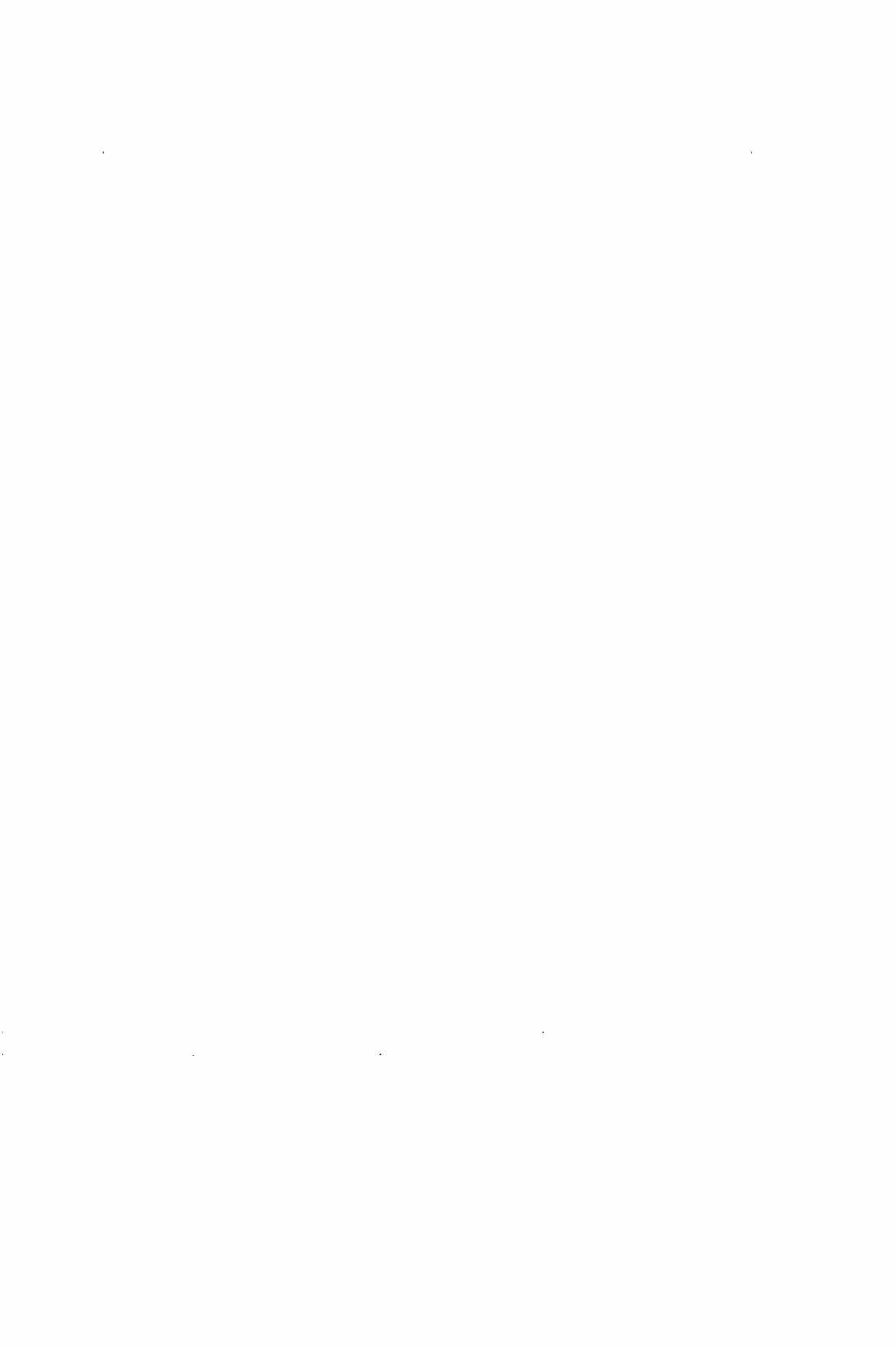 EDITAL DE MONITORIA DO DEPARTAMENTO DE RADIOLOGIA/ 2024DA IDENTIFICAÇÃO:Unidade - Centro de Ciências da Saúde.Departamento: MRD- Departamento de Radiologia.Título e Código do Projeto: Projeto da Medicina Nuclear: Medicina Nuclear e Imagem Molecular: abordagem teórica e prática - MRDA0002.Disciplinas vinculadas ao Projeto: Disciplinas dos Módulos MICA V (MGM 00371) e MIAI I (MGM 00296), MRD00004 - MEDICINA NUCLEAR E IMAGEM MOLECULAR.Professores Orientadores vinculados ao Projeto: Prof. Cristina Asvolinsque Pantaleão, Prof. Alair Augusto Sarmet M. D. Santos, Prof. Alessandro Severo, Prof. Cláudio Tinoco Mesquita e Prof. Jader Cunha de Azevedo.Número de vagas para monitores voluntários oferecidas pelo MRD no projeto Monitoria de Medicina Nuclear: 02 vagas2.DAS INSCRIÇÕES:1- Período: 01/04/2024 a 10/04/20242- Endereço eletrônico da página disponibilizada para a inscrição https://bit.ly/3VGLlNI ou pelo e-mail do departamento de radiologia: mrd.cmm@id.uff.br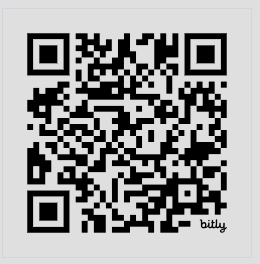 3-Pré-requisitos fixados pelo Projeto de Monitoria: ter cursado e sido aprovado na Disciplina de Radiologia Clínica (MICA V - MGM 00371) e ser aluno da Faculdade de Medicina – UFF.3. DOS DOCUMENTOS EXIGIDOS DO ALUNO PARA A EFETIVAÇÃO DA INSCRIÇÃO:Histórico Escolar com Coeficiente de RendimentoSomente poderão se inscrever os alunos da Faculdade de Medicina da UFF ativos no primeiro semestre de 2024, não sendo autorizados a participar do processo os alunos ingressantes na Universidade no 1º semestre de 2024.Comprovante de permanência de vínculo, (para os alunos cuja conclusão do curso esteja prevista para o ano 2024).Os documentos acima deverão ser encaminhados para o e-mail do Departamento de Radiologia: sra. Martha  mrd.cmm@id.uff.br DA SELEÇÃO: A seleção do discente para o ano letivo de 2024 será feita pela nota do módulo  MICA V, onde está inserida a disciplina Radiologia Clínica, e pela nota da entrevista  presencial, por ordem da maior nota para a menor. O Coeficiente de Rendimento será usado como critério de desempate.A entrevista de forma presencial, será realizada dia 11/04/2024, às 10 horas, no Departamento de Radiologia, no sexto andar do prédio novo da Faculdade de Medicina, na Rua Desembargador Athaíde Parreiras nº 100. Portanto a seleção será composta de:Média simples da avaliação da nota da disciplina de MICA V e nota da entrevista, usando como critério de desempate o Coeficiente de Rendimento escolar na UFF, sendo a ordem da maior nota para a menor nota.Entrevista: os quatro primeiros colocados na avaliação da nota de MICA V serão chamados para             entrevista presencial, a ser realizada na sala do Departamento de Radiologia.Datas:Entrevista: 11/04/2023, às 10:00hsCritérios de seleção4.3.A pontuação classificatória será feita pela média das duas notas (nota de MICA V e nota da entrevista).4.5. As candidatas que estiverem na condição de mães com filhos com idade até 5 (cinco) anos de idade terão a média final multiplicada por 1,2, se a média final for igual ou superior a sete, resultando num valor                 máximo final de 10, conforme edital DMO/UFF.4.6.As candidatas deverão apresentar à Banca Examinadora certidão de nascimento do(s) filho(s) para comprovar o direito ao bônus definido em 4.4.A classificação do aprovado na vaga estabelecida no Edital deverá ocorrer obrigatoriamente em ordem decrescente das notas médias finais. Critério de desempate: maior nota no Coeficiente de Rendimentos (CR).Instância de recurso: em até 48 horas com recurso enviado ao Departamento de Radiologia (e-mail: mrd.cmm@id.uff.br ), ou em até 72 hs para a Divisão de Monitoria (dmo.prograd@id.uff.br).DA ACEITAÇÃO DA VAGA. O candidato classificado no processo seletivo terá o prazo de 04 dias corridos, após a liberação do resultado do processo seletivo, para aceitar a vaga no Sistema de Monitoria. Será considerado desistente o candidato que não cumprir ao prazo estabelecido.DA ASSINATURA DO TERMO DE COMPROMISSO. Os candidatos classificados deverão encaminhar ao endereço eletrônico da Secretaria que atende o Departamento/Coordenação de Curso de Radiologia o Termo de Compromisso,(mrd.cmm@id.uff.br), devidamente assinado, gerado pelo Sistema de Monitoria,ou a declaração de que aceita as cláusulas do Termo de Compromisso no prazo de 04 dias após o aceite no Sistema de Monitoria. E também seguir as orientações da DMO, com resposta ao link que será enviado por e- mail.Niterói, 31 de  março de 2024Profa. Cristina Asvolinsque Pantaleão Fontes Departamento de Radiologia - MRDCoordenadora da Monitoria pelo MRD